УкраїнаВІДДІЛ КУЛЬТУРИМЕНСЬКОЇ  МІСЬКОЇ  РАДИ ЧЕРНІГІВСЬКОЇ ОБЛАСТІвул.Титаренка Сергія, 7 м. Мена  15600 тел. 2-10-88, факс 2-10-88 код ЄДРПОУ 41653615                                               НАКАЗ №  22 - ОС Від 26.07.2021р.м. МенаПро проведення конкурсуна заміщення вакантної посадидиректора комунального закладу«Менський краєзнавчий музей ім. В.Ф. Покотила» Менської міської ради Чернігівської області    Відповідно до статей 21, 21.1-21.5  Закону України «Про культуру» та у зв’язку з вакантною посадою  директора комунального закладу «Менський краєзнавчий музей ім. В.Ф. Покотила» Менської міської ради Менського району Чернігівської областіНАКАЗУЮ:Оголосити конкурс на заміщення вакантної посади директора комунального закладу «Менський краєзнавчий музей ім. В.Ф. Покотила» Менської міської ради з 28 липня 2021 року;Встановити термін подання документів для участі в конкурсі – 30 днів з дня оголошення конкурсу.На офіційному сайті Менської міської ради опублікувати оголошення про проведення конкурсу на заміщення вакантної посади директора  комунального закладу «Менський краєзнавчий музей ім. В.Ф. Покотила» згідно додатку.Начальник відділу культуриМенської міської ради	                Шелудько С.В.	                                                                           Додаток до наказу                                                                                 начальника відділу культури                                                                                        Менської міської ради                                                                                  від 26.07.2021 року № 22-ОСОголошення про проведення конкурсу на заміщення вакантної посади                                 директора комунального закладу               «Менський краєзнавчий музей ім. В.Ф.Покотила»  Менської міської ради     Відділ культури Менської міської ради оголошує конкурс на заміщення вакантної посади директора комунального закладу «Менський краєзнавчий музей ім. В.Ф. Покотила»  Менської міської ради.    Загальні вимоги до кандидатів: вільне володіння державною мовою, що має вищу  освіту. Стаж роботи за профілем не менше 3-х років, здатність за своїми діловими та моральними якостями виконувати відповідні посадові обов’язки.    Обмеження щодо кандидатів: керівником комунального закладу культури не може бути призначена особа, яка за рішенням суду визнана недієздатною, або її дієздатність обмежена; має судимість за вчинення злочину, якщо така судимість не погашена, або не знята в установленому порядку; або на яку протягом останнього року накладалось адміністративне стягнення за вчинення корупційного правопорушення, є близькою особою або членом сім’ї керівників органу, що відповідно до статутних документів здійснює керівництво державним чи комунальним закладом культури, а саме, центрального органу виконавчої влади, місцевих органів виконавчої влади, органів місцевого самоврядування.    Особи, які беруть участь у конкурсі, впродовж 30-ти днів від оголошення, подають такі документи:Заяву про участь у конкурсі з наданням згоди на обробку персональних даних відповідно до Закону України «Про захист персональних даних»Автобіографію, що містить прізвище, ім’я, по – батькові, число, місяць, рік і місце народження, інформацію про громадянство, відомості про освіту, трудову діяльність, посаду (зняття), місце роботи, громадську роботу ( у тому числі на виборних посадах), контактний номер телефону та адресу електронної пошти, чи іншого засобу зв’язку, відомості про наявність чи відсутність судимості;Копію документів, що посвідчує особу;Копію документів про освіту;Відомості про наявність чи відсутність судимості;Два рекомендаційні листи довільної форми;Мотиваційний лист довільної форми. 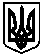 